附录：被迫害致死的法轮功学员名单及案例遭非法判刑的法轮功学员名单及案例遭非法劳教的法轮功学员名单及案例遭非法关押拘留的法轮功学员名单遭非法多次骚扰强制洗脑名单被迫害致死的法轮功学员至少18人：常桂云、刘延龙、刘江、祁来兴、于学忠、姜来友、崔玉臣、彭桂兰、张惠琴、刘淑霞、杨冬芬、王桂英、张淑芹、刘晓玉、孙素清、李庆祥、逄管氏、王俊杰的父亲(原辅导站站长)常桂云, 吉林省蛟河市退休职工，按法轮功真善忍标准修炼，时时处处为他人着想，二零零八年被中共当局非法判刑八年。在长春黑嘴子女子监狱被迫害致半身不遂、生活不能自理、牙齿全部掉光、嘴歪眼斜、说话口齿不清、满头白发，二零一二年“保外就医”，于二零一三年三月八日含冤离世，终年六十二岁。刘延龙：男，蛟河市一中优秀教师，生前曾多次被绑架迫害，家中物品被抢，遭到酷刑，非法劳教、关进监狱，被折磨的出现肺结核、一根肋骨被打断，并被开除公职。送到吉林劳教所迫害。二零一五年六月二十八日刘延龙在极度的痛苦中离世，年仅四十四岁。刘延龙去世前，于六月二十一日控告迫害元凶江泽民。刘江，一九九六年修炼法轮功，蛟河市松江镇中学教导主任。在吉林省公主岭监狱遭到迫害。被非法开除公职。到正式解除监狱迫害时，刘江的身体每况愈下，于二零一五年三月十日含冤离世。祁来兴: 男，72岁,吉林省蛟河市法轮功学员，于96年得法。99年10月2日去北京上访，几次被非法抄家，先后两次被绑架到洗脑班进行迫害。后被非法判劳教2年。在非法关押期间，受尽邪党各种毒刑折磨。从早晨6点，被邪党恶警逼迫坐在冰冷的水泥地上至晚上22点，还不让睡觉，发现打盹，就放小虫钻耳朵，用针扎身体敏感区。与病犯共四人挤在1.2米宽的单人床上，室内没有暖气，加上饥饿，使老人多次昏迷，后又让他睡在犯人厕所小便池外，躺在污臭的水泥地上，还没有被子。在烈日下曝晒、暴雨中猛淋，直至昏死过去。邪党恶警也没放弃迫害，并继续用木条狠抽，用木棍猛戳胸部，造成多处瘀血、下肢麻木，致使全身伤痕累累，而后祁来兴又被非法绑架到洗脑班、罚款数千元。在恶党人员长期毫无人性的肉体和精神迫害下，祁来兴于2006年2月28日含冤离开人世。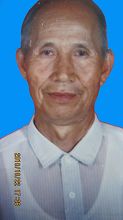 祁来兴于学忠，男，五十四岁左右，家住吉林市船营落马湖附近华天佳苑七号楼一单元三楼三零一室。于学忠九九年前开始修炼法轮功. 二零一一年有一次于学忠在吉林市昌邑区永强小区讲真相，被不明真相的恶人打昏，头肿得老大，醒来后发现自行车也被抢走，因为被打的非常严重，于学忠好几天无法正常工作。二零一二年五月二十九日晚，吉林市公安局统一行动，疯狂绑架法轮功学员,于学忠去李文军家串门，被前来绑架李文军的吉林市高新派出所恶警绑架到吉林市公安局高新分局高新派出所，因警察不认识他，于学忠不配合不报姓名，遭警察殴打，第二天要把他拉到洗脑班进一步迫害，当时他提着裤子提出要去上厕所，警察不允，然后再也没有找到他的踪影，看守所没有，洗脑班也没有。后来得知于学忠被警察迫害致死。姜来友, 49岁；吉林省蛟河市广播局职工， 2002年10月22日，姜来友、谢华分别被非法劳教一年。姜来友被劫持到饮马河劳教所非法关押。在饮马河劳教所被恶警强行洗脑，强迫干最重的活，每天背粪走路长达30多公里。在这种精神肉体双重迫害下，在多种酷刑折磨下，姜来友的腿一天比一天肿得高，肚子也一天比一天肿胀，由于长期迫害严重，加上恶警恶意贻误治疗时机，导致姜来友于2003年4月30日含冤而死，死时还双目圆睁。崔玉臣：男70岁左右，吉林省蛟河法轮功学员，蛟河市进修学校老校长。96年开始修炼大法后。99年中共迫害法轮功后，恶党人员和恶警就经常登门骚扰，妻子、儿子多次被非法抓进洗脑班，被非法劳教迫害。2004年农历新年前后在老伴赵凤智和儿子崔松先后被非法绑架后，崔玉臣去蛟河市610头目张玉河的家登门要人，遭到张玉河恶语辱骂、拳脚相加。2005年10月蛟河市疯狂的迫害抓捕法轮功学员，崔玉臣在如此迫害下一病不起，弥留之际想见一下被非法关押的儿子的权利也被剥夺了。2005年12月29日老人含冤离世。彭桂兰,女76岁，吉林省蛟河市人，九六年喜得大法，多种疾病不治而愈。二零零零年第一次进京上访证实大法被恶警带回、勒索钱财。第二次正念闯出，其后遭恶党人员不断上门骚扰，她一直慈悲的向恶党人员讲真相。其女儿二零零零年第二次进京，被不法人员劫持，回当地的路上正念闯出，被迫长期流离失所。恶党人员经常上老人家骚扰、威逼、恐吓，身心受到极大伤害，彭桂兰于二零零六年十二月一日含冤离世。张惠琴,女、69岁，原吉林省蛟河市实验幼儿园党支部书记。96年得法，曾于2000年11月份堂堂正正进京证实法轮大法并安全返回。之后因发真象资料被举报，被非法拘留两次，都是被迫害至生命垂危后送回家。以后不断受到恶警和委主任骚扰，身心受到严重摧残，无法正常学法炼功，导致神志不清，于2004年5月不幸落水身亡。孙素清,女，70岁，吉林省蛟河市松江镇法轮功学员，在96年修炼法轮功后，原多种疾病痊愈。99年7.20以后，由于儿子、儿媳因进京上访而多次被拘留，儿子又先后两次被教养，使老人家精神上受到了极大的伤害。而且，她本人于1999年--2002年先后被不法人员抓进洗脑班，在2002年5月被拘留一个月。2003年老人家在儿子已被教养、儿媳又被拘留的情况下，忧虑成疾，于2004年5月含冤离世。刘淑霞,75岁，吉林蛟河市民主街人。1998年得法后脑血栓已逐渐好转，生活能自理。因儿女修大法被非法抓捕，警察多次上门抄家骚扰，并威胁老人：“别倚老卖老，再炼一样抓。”因恶警连恐带吓，加上思念儿女心切，导致旧病复发，于2003年9月27日含冤去世。李庆祥,蛟河市白石山法轮功学员，二零零八年四月二十三日蛟河市防暴大队二十多警察闯入李庆祥家，并强行绑架李庆祥和妻子，妻子被非法劳教一年，李庆祥身心受到极大伤害含冤离世。杨冬芬,女、40多岁，吉林省蛟河市大法学员。1999年7.20后，曾被非法抄家。但始终按师父的要求做好三件事。由于长期受到精神迫害，出现病状，于2004年秋去世。王桂英,女，65岁，吉林省蛟河大法学员。2000年冬曾去北京证实大法，返回后遭到单位长期迫害，于2004年春去世。张淑芹,二零一三年九月三日，吉林蛟河市法轮功学员，在遭受长期折磨的痛苦中悲惨死去，年仅六十二岁。刘晓玉,女，59岁，吉林省蛟河市中岗镇人。曾经身患多种疾病，1999年得法，通过炼功痊愈。但99年7-20以后，其丈夫害怕遭受迫害，看着不让她炼功、学法，刘晓玉身体又出现病的状态，于2005年9月离开人世。逄管氏, 女，九十五岁，吉林省蛟河市新站乡北道村民，自邪党迫害法轮功以来，失去了集体炼功、学法的环境。二零零八年奥运会之前，七十一岁的儿子逄树文因修炼法轮功被非法判刑三年。老人由于惊吓及思儿心切，没等到儿子出狱，便在二零一零年五月中旬含冤离世王俊杰的父亲,蛟河市法轮功学员王俊杰的父亲是原辅导站站长，已八十多岁了，遭派出所警察骚扰，于二零一七年五月二十二日被迫害离世。遭非法判刑的法轮功学员至少36人：关佩霞、李振华、吴春华、史秀珍、刘俊堂、陆泊凤、刘越、刘宝春、杨永梅、刘兆富、邱宝和、孙丽艳、王俊杰、丁玉彬、王秀莲、李淑梅、李学花、杨鸿雁、张守生、连金华、李秀文、何长龙、杨铁梅、辛世文、杨晓海、曲金芳、李桂荣、张喜国、逄树文、孟庆峰、潘颖、杨瑞、刘霞、王林、张敏、吕强。关佩霞，一九九六年六月开始修炼法轮大法。2003年5月17日参加吉林省蛟河市松江镇大法心得交流会。当天被非法绑架，她绝食绝水，完全不配合邪恶，一周后正念走出蛟河市看守所。7月19日关佩霞在家时再一次被绑架，8月3日被非法判刑六年。在黑嘴子女子监狱惨遭酷刑迫害。李振华: 女，五十多岁。2008年4月23日，在吉林市九站女儿家，被吉林市九站派出所十多名便衣没出示任何证件情况下强行绑架，被吉林市中级恶党法院和蛟河市恶党法院非法诬判重刑十年，关押在吉林省女子监狱迫害。吴春华：62岁吉林省蛟河市松江镇法轮功学员，在江泽民迫害法轮功的这十多年，不断的遭骚扰、绑架、强制洗脑，曾被非法判刑四年。2003年5月17日和同修在松江镇沙松岭开法会时被蛟河公安局警察和松江镇政府人员绑架，劫持到蛟河公安局对刑讯逼供。2003年8月4日蛟河法院对吴春华非法开庭，非法判刑4年，并在8月15日非法送到吉林女子监狱关押迫害。2015年7月30日，吴春华与丈夫控告元凶江泽民，要求赔偿迫害给家人造成的经济损失和精神损失。史秀珍：女，56岁，蛟河市客运公司退休职工；2008年3月18日下午3点，史秀珍在家里被蛟河市新站派出所恶警绑架，在蛟河看守所被迫害近七个月，被中共邪党非法判重刑六年。送到长春吉林省黑嘴子女子监狱暗无天日的监牢中加重迫害。家属在女子监狱见到史秀珍时，是被两个包夹搀扶出来的，脸色发青，面容憔悴，骨瘦如柴。是在监狱被连续13个日夜不让睡觉加上强制洗脑迫害造成的。刘俊堂（75岁）一家三口因实名诉江，于2015年8月27日被警察绑架、抄家。于2016年8月被蛟河市法院非法判刑七年后劫持到吉林市监狱。陆泊凤 （71岁）一家三口因实名诉江，于2015年8月27日被警察绑架、抄家。被蛟河市法院非法判刑四年，被非法关押在长春女子监狱。刘越，刘俊堂、陆泊凤夫妻的女儿，吉林省蛟河市法轮功女学员。一家三口因实名诉江，于2015年8月27日被警察绑架、抄家。刘越非法判刑八年，被非法关押在长春女子监狱。这是刘越第二次被非法判重刑，她于二零零一年曾被非法判刑七年，在长春黑嘴子女子监狱遭受了惨无人道的折磨。杨铁梅：二00二年，被恶人举报，在邪恶面前杨铁梅义正辞严的指出：“江泽民是迫害大法的元凶。”被非法劳教一年。于二00五一月二十一日发真象材料救众生，被坏人举报，遭蛟河市松江镇派出所恶警绑架。非法判刑8年；辛世文：长春市大法弟子在蛟河市讲真象被恶人举报，被绑架到蛟河市看守所遭受多种酷刑折磨，一个月后，于2004年6月末被蛟河法院秘密非法判刑7年。刘霞:女，五十多岁，吉林省蛟河市白石山镇法轮功学员。二零零二年夏天，刘霞在去长春办事时被恶党人员非法抓捕，并被恶党法院非法判刑6年.之后被投入臭名昭著的吉林省（黑嘴子）女子监狱长期饱受残酷的折磨。杨晓海：曾被邪恶绑架到蛟河市看守所。正念闯出。2004年11月22日遭再度绑架。2005年1月19日上午8、20分，在蛟河市人民法院二楼第八审判庭，非法审判蛟河市奶子山法轮大法弟子杨晓海非法判刑5年.吕强： 2005年吉林省蛟河市大法弟子吕强、曲金芳于10月4日在农村散发真象资料时被恶警绑架。11月29日上午8点，吉林省蛟河市法院对吕强、曲金芳进行非法开庭，并强行剥夺大法弟子吕强、曲金芳的家属的旁听权。非法判刑5年.曲金芳：4，5年；2005年吉林省蛟河市大法弟子吕强、曲金芳于10月4日在农村散发真象资料时被恶警绑架。11月29日上午8点，吉林省蛟河市法院对吕强、曲金芳进行非法开庭，并强行剥夺大法弟子吕强、曲金芳的家属的旁听权。非法判刑4，5年.刘宝春，男，四十岁，非法诬判六年 ，二零零八年三月二十一日，在电脑店被吉林市国安、蛟河市长安派出所恶警绑架；遭长安派出所恶警残酷毒打，防暴警察大队严刑逼供、被打的浑身是血。海尔电脑店被非法查封，被迫关闭，经济损失数万元。蛟河恶党法院对他诬判六年，劫持到吉林省公主岭监狱迫害。刘兆富：男，五十五岁，二零零八年三月十八日刘兆富妻子史秀珍在家中，遭到蛟河市新站派出所警察绑架，刘兆富当时走脱。从那时起刘兆富被邪党警察非法通缉，有班不能上，从而被迫长年流离失所。二零一一年九月下旬被当地警察诱骗回家后遭绑架，被秘密非法判刑五年，于二零一二年五月被投入吉林监狱迫害。邱宝和： 2008年3月27日，邱宝和发真相被非法抓捕，遭到酷刑逼供。在蛟河市看守所被迫害半年后，被邪党法院非法强加五年重刑，在吉林省公主岭监狱遭受迫害。王林：  5年；在2005年1月8日撒发真象救度众生，被蛟河市黄松甸派出所恶警非法绑架。非法判刑5年.孙丽艳：吉林蛟河松江镇人，2003年5月17日参加吉林省蛟河市松江镇大法心得交流会。被蛟河公安局刑警队恶警绑架至蛟河看守所，八月四日被蛟河法院非法枉判四年徒刑，八月十五日被劫持到吉林女子监狱迫害。直到二零零七年五月，孙丽艳才从吉林女子监狱回家。杨永梅：女，吉林省蛟河市法轮功学员，二零一五年四月十八日在讲真相时被绑架，非法关押在吉林市看守所，杨永梅家属聘请维权律师遭蛟河市法院百般无理阻挠，不接律师手续，不接待律师。在二零一五年十月份蛟河市法院偷偷对杨永梅非法庭审，诬判刑二年。二零一五年十月间被从吉林市看守所劫持到长春宽城区郭家村女子监狱八监区迫害。王俊杰：吉林省蛟河市法轮功学员，因诉江于二零一五年八月二十七日被绑架、抄家，非法关押在吉林市看守所3个半月后，二零一五年十二月十四日遭蛟河市法院暗箱操作，对法轮功学员王俊杰非法判刑三年六个月。潘颖：因实名诉江，2015年8月27日，蛟河市民主派出所非法闯入家里绑架非法拘留10天后，又劫持到舒兰市洗脑班几天，再次劫持到吉林省看守所拘留3个多月后，2015年12月27日，蛟河市法院非法判刑，判刑三年缓期五年。丁玉彬、王秀莲、李淑梅、李学花四名女法轮功学员二零一一年十二月二十三日晚，乘出租车去白石山后柳村派发法轮功真相资料，被蛟河市白石山派出所警察绑架，被劫持到蛟河市公安局国保大队。丁玉彬，女，五十三岁，二零零七年四月十三日被民主派出所警察绑架、送劳教所迫害一年。二零一一年十二月二十三日晚被绑架，半年后被非法判刑三年半，被劫持去吉林省女子监狱迫害。王秀莲（五十多岁）二零一一年十二月二十三日晚被绑架，半年后被非法判刑三年半，被劫持去吉林省女子监狱迫害李淑梅，女，七十一岁，二零一一年十二月二十三日晚被绑架，半年后被非法判刑四年半，劫持去吉林省女子监狱迫害。生活不能自理的丈夫瘫在床上，吃喝拉撒完全需要照顾，没有人喂，身边的饭菜都吃不到嘴里，老人经常啼哭，不吃东西。李学花，女，五十五岁，二零一一年十二月二十三日晚被绑架，半年后被非法判刑五年、被劫持去吉林省女子监狱迫害杨鸿雁、张守生、杨瑞、吴茂田和夏慧二零一六年五月一日，去蛟河挂真相条幅，被蛟河市路口的摄像头拍摄。蛟河公安局通过电话监听十多天，于五月十一日，蛟河市六一零警察分多次行动，紧接着，这伙匪徒又去吉林市永吉县岔路河镇非法抓捕连金华、何长龙、李秀文，从这两处非法搜走三面包车真相资料，搜走现金十万多。蛟河公安局和吉林市公安局认为这是“大案”，预谋对被非法抓捕的法轮功学员进行重判。法轮功学员聘请四位维权律师，法院不允许阅卷，也不允许为法轮功学员进行辩护。其中六人于二零一六年十一月被非法判刑：杨鸿雁被判八年；张守生被判八年；连金华被判八年；李秀文被判七年；何长龙被判三年缓五年；杨瑞被判二年缓三年张敏： 2008年3月20日，法轮功学员张敏遭长安街派出所恶警强行绑架，非法抄家并投入蛟河看守所。被吉林市和蛟河恶党法院非法判刑4年。李桂荣：于二00五一月二十一日发真象材料救众生，遭蛟河市松江镇派出所恶警绑架。非法判刑3年；逄树文：男，六十九岁。蛟河市新站镇北道村法轮功学员， 二零零八年三月十七日，被新站北沟村治保主任李春山协同新站派出所便衣，将其绑架。蛟河恶党法院诬判3年，劫持到吉林省公主岭监狱迫害。孟庆峰：吉林蛟河市法轮功学员二零零八年非法判刑3年在吉林省公主岭监狱迫害。张喜国：非法判刑4年遭非法劳教的法轮功学员至少52人次：吴德修、张广兆、李德生、李鸿雁、赵凤智、周金娥、张国胜、李鸿鹰、赵红艳、刘慧海、刘延龙、王爱国、邵丽红、李德宽、刘永花、王秋霞、田福森、代玉珠、顾凤琴、张传荣、丁玉彬、丁忠义、郑淑青、王俊杰、郭淑清、徐增会、王玉艳、侯金伟、邓淑华、曲万成、孙淑玲、林旭光、张玉兰、刘淑芬、武秀兰、杨晓海、刘慧洁、杨铁梅、王东吉、李振华、吴继清、王英兰、曹玉梅、张艳珠、贾立柱、孙明英、于学忠、崔松、李强、陈义、谢华、张树、李庆茹。吴德修，男，吉林省蛟河市松江乡永乡村农民。于96年6月开始修炼法轮功。2000年正月十五去北京为大法上访在天安门广场被无理抓捕，强制送回蛟河后被非法劳教一年，后又加期3个多月（2000年2月22日开始，2001年6月1日结束）。2002年2月9日向主管法轮功问题的副乡长姜喜财讲真象，被判劳教两年时间。张广兆，二零一一年九月十三日，张广兆老人去蛟河市乌林乡乌林沟村讲真相救人，被不明白真相的人举报，遭到蛟河市乌林派出所警察绑架。半个月后被劫持到长春朝阳沟劳教所迫害。李德生，四十多岁，家在泡子沿居住，依靠蹬三轮车为生，和母亲一起生活。曾多次遭恶警绑架，三次被非法劳教。赵凤智2000年11月24日，赵凤智再次为大法进京上访，在天津汽车站被截。被蛟河实验小学校长丁昌祥、书记李桂芹和民主街警察以各种名义勒索去1100元。28日，赵凤智被恶警非法劳教2年。崔松，在2004年2月19日在蛟河市长安小区张贴“立即释放大法弟子赵凤智，张玉和暴打赵凤智丈夫”的不干胶，被长安街派出所恶警蹲坑抓捕。在长安街派出所被四、五个粗壮的恶警毒打了三次，接着被非法判劳教二年，于2004年3月9日被非法送到九台饮马河劳教所。崔松已是两次被非法劳教张国胜，张国胜是顺达家具店店主。因讲真相被不明真相的世人举报，二零零八年三月二十五日上午十点左右，吉林省蛟河市新站派出绑架刑讯逼供。将张国胜劫持到九台饮马河劳教所非法劳教一年零三个月。李鸿鹰，被非法拘留多次，被警察骚扰数次，二零零零年被非法劳教3年。赵红艳，吉林省蛟河市林业局退休职工大法弟子，自九九年七二零以来，曾被关进过洗脑班，被非法拘留、罚款、抄家和两次被劳教，第一次一年，第二次二年。王东吉 男，20岁，2003年3月9日大陆综合消息，蛟河市松江镇人，因进京上访被非法劳教三年。李鸿雁，被非法拘禁两次，被非法拘留三次，被非法劳教两次。刘慧海，2002年5月，刘慧海出门做生意，被吉林省蛟河市长安街派出所警察非法搜包，发现包内有江泽民集团迫害法轮功的真相资料，于是将其送到看守所，一个月后被非法判劳动教养2年， 刘延龙，吉林蛟河市一中教师，于二零零零年十二月二十四日去北京说明法轮功真相，后遭绑架、被非法劳教三年。二零一五年六月二十八日在极度的痛苦中离世，年仅四十四岁。刘延龙去世前，于6月21日控告迫害元凶江泽民。王爱国，在二零一一年七月二十日晚在送真相资料时被不明真相的农民诬告后被绑架。遭蛟河市刑警队刑讯逼供。二零一一年八月四日被劫持到劳教所非法劳教一年半。 邵丽红，吉林省蛟河市实验小学的退休教师。2005年11月11日傍晚时分，四、五个警察突然闯进邵丽红家将她绑架，非法关进蛟河市看守所迫害。又强行把她送进长春黑嘴子劳教所迫害。非法劳教1年。关押在长春黑嘴子劳教所七大队。李德宽，二零零八年三月二十八日晚，蛟河市防暴大队带着蛟河市新农街道派出所民警王根，开着三辆警车，闯到法轮功学员李德宽家，已核实情况为名，将李德宽强行绑架。在吉林省九台饮马河劳教所被非法劳教1年零3个月。李强，男，吉林省蛟河市松江镇小车司机。96年得法，原是蛟河市法院民事法庭司机，他因坚持修炼法轮功，被调离原工作岗位。99年10月、2000年2月两次进京证实大法，遭警察绑架，被非法判劳教2年。刘永花，吉林省蛟河市白石山镇永清村大法弟子。于2004年9月24日被绑架，一个月后被非法判劳教1年，因其在被送劳教所的途中出现休克而被放回。但没过几天，就又被白石山镇派出所从家中强行绑架，送进了黑嘴子劳教所。王秋霞，五十多岁，吉林省蛟河市松江乡小北沟大法弟子。2007年初回家为儿子准备婚事，被蛟河公安局副局长朱长军带人绑架。非法劳教1年。田福森，1997年修炼法轮功。1999年7月邪党不让炼了，田福森向政府反映情况，2000年被非法劳教1年。顾凤琴、女，吉林省蛟河市大法弟子，于2005年10月31日晚9时左右被7～8个恶警破门而入强行绑架并抄家。在吉林省女子劳教所非法判劳教。1年张传荣， 2005年11月11日，被蛟河市永安派出所绑架。在吉林省女子劳教所非法劳教1年。丁玉彬，女，五十多岁，二零零七年四月十三日被民主派出所警察绑架、送劳教所迫害一年。二零一一年十二月二十三日晚被绑架，半年后被非法判刑三年半，被劫持去吉林省女子监狱迫害。丁忠义， 五十多岁， 吉林省蛟河市白石山以开车卖菜为职业。二零零七年遭到绑架迫害，被投入蛟河市看守所遭迫害。12月下旬被送至劳教所迫害。被判劳教1年，关押在饮马河劳教所。郑淑青2007年12月4日晚7点左右，四个恶警闯入蛟河市松江镇跃进村，绑架了郑淑青。于12月下旬被送至劳教所迫害。被关押在黑嘴子女子劳教所非法劳教1年。王俊杰，吉林省蛟河市2008年4月23日晚上5点55分同时抓人，有蛟河市公安局和松江白石山派出所，新成立的国保大队绑架了王俊杰，送吉林省九台饮马河劳教所非法劳教1年。郭淑清，吉林省蛟河市煤矿的法轮功学员，四月二十四日上午在家中又一次被绑架，这是郭淑清继三月十七日在家中看新唐人电视节目而被绑架之后，不足一个月时间内第二次被非法关押。送吉林省女子劳教所非法劳教1年。徐增会，二零一二年五月二十九日晚，蛟河市平底沟法轮功学员在家中被恶警绑架。被非法劳教一年。王玉艳,是徐增会的妻子刚做了子宫肌瘤切除手术，下身还在流血，六月十三日被劫持到吉林省长春女子劳教所，非法劳教1年3个月。侯金伟，吉林省蛟河市2008年4月23日晚上5点55分同时抓人。有蛟河市公安局和松江白石山派出所，新成立的国保大队非法绑架了侯金伟，送吉林省九台饮马河劳教所绑架非法劳教1年。
邓淑华，吉林省蛟河市2008年4月23日晚上5点55分同时抓人。有蛟河市公安局和松江白石山派出所，新成立的国保大队非法绑架了邓淑华，被绑架到长春黑嘴子劳教所非法劳教1年。
曲万成，新站法轮功学员，二零一二年六月十七日在蛟河市医院正在护理因为车祸受伤的亲属，被蛟河市警察绑架，遭到刑讯逼供。然后被非法关押在蛟河市看守所迫害。十五天后被劫持到长春朝阳沟劳教所，劳教1年3个月。孙淑玲，是曲万成的妻子新站法轮功学员，二零一二年六月十六日早饭后，被新站派出所警察绑架。在派出所，遭到严刑拷打，十五天后孙淑玲被非法劫持吉林省女子劳教所四大队劳教迫害1年。林旭光，新站法轮功学员二零一二年六月二十日，新站派出所警察非法闯入家中，肆意翻抢，家中电脑和大量物品被抢走，随后林旭光被绑架。十五天后林旭光被非法劫持到长春朝阳沟劳教所劳教1年。张玉兰，六十多岁，二零一二年六月十八日晚上八点多钟在家中被绑架，十五天后被非法劫持到吉林省女子劳教所二大队，劳教迫害1年3个月.刘淑芬，女，五十五岁，二零一二年六月十八日再次遭绑架，第二次被非法关押在吉林省黑嘴子女子劳教所迫害。二零零四年二月份，姓程的等一帮警察，绑架刘淑芬到看守所迫害二十天，劫持刘淑芬到吉林省黑嘴子女子劳教所迫害1年。谢华，蛟河市实验小学教师，2002年9月24日姜来友与妻子谢华（姜来友已被迫害致死）被非法抄家，抄走大法书籍及一些真象资料。被非法绑架关押在看守所。2002年10月22日，谢华被非法劳教一年。武秀兰，女，五十四岁，于二零一二年八月二十一日上午在大街上讲真相时被绑架，在蛟河市看守所关押迫害半个月之后，被劫持到吉林省黑嘴子女子劳教所迫害1年。武秀兰来蛟河居住前在通化市曾经被非法劳教过一次。陈义：2004年7月31日松江派出所片警老王头，以查户口为名非法闯入陈义家骚扰。来陈义家搜家，搜走一本大法书和一些大法资料，把陈义绑架到蛟河看守所，并关押在九台劳教所非法劳教1年。周金娥，二零零四年九月二十八日，蛟河市公安局数名警察，闯入周金娥的家抢走了家中所有大法书将其绑架，且非法劳教1年.杨晓海，2001年农历新年过后，奶子山派出所恶警又非法到他家抄家，杨晓海再一次被绑架投入蛟河市看守所，并将他非法劳教两年。刘慧洁，因修炼法轮功，于2002年3月23日被吉林省蛟河市中冈街派出所非法抓捕，并非法劳教1年，9个月回家后理智不清，逻辑混乱，还多次遭到警察抄家骚扰。杨铁梅，2002年，被恶人举报，在邪恶面前杨铁梅义正辞严的指出：“江泽民是迫害大法的元凶。”被非法劳教一年。张树，男，蛟河市松江镇人，因进京上访被非法劳教一年。李振华，2001年在舒兰发真相资料被举报，强行绑架到舒兰看守所被迫害半年左右，又非法在长春黑嘴子劳教所劳教二年。吴继清，吉林省蛟河市新站镇老头沟村大法弟子被黑嘴子劳教所非法判劳教一年王英兰，奶子街大法弟子被黑嘴子劳教所非法判劳教一年赵成兰，参加蛟河市松江镇2003年5月17日法会的大法弟子赵成兰被绑架，并被非法判劳教。代玉珠：女，51岁，96年得法，2000年进京上访，曾两次被非法劳教，。救度众生，被人恶告，遭乌林派出所警察绑架，后被劫持到长春朝阳沟劳教所迫害。张淑芝：女，65岁，95年12月得法，2000年进京上访，多次被非法关押，被非法劳教一次。曹玉梅：女，近60岁，97年得法，2000年进京上访，曾被非法劳教一次。张艳珠，在2010年6月6日下午3点20分同时被蛟河市公安局乌林派出所警察绑架，警察并且非法抢劫她们家中的财物。被奶子山派出所劫持去吉林省女子劳教所迫害。贾立柱，吉林蛟河市法轮功学员。二零一一年九月十三日，外出到蛟河市乌林乡讲真相被人恶告，遭乌林派出所警察绑架，被劫持到长春朝阳沟劳教所迫害。遭非法关押拘留的法轮功学员至少67人次：孙明英、吴天民、潘艳玲、周金娥、赵桂英、赵凤志，瞿香云、姜开兰、马秀英、丁玉彬、江厚庆、史秀珍、李晶华、王淑媛、郭淑清、刘忠春、逄树文、田福森、刘慧海、孟庆丰、孟老太太（孟庆丰母亲）王秀莲、刘兆富、王秋霞、吕淑珍、叶树茂、李鸿鹰、杨永梅、武秀兰、罗云娟、于淑清、刘慧清、王翠华、刘俊堂、陆润凤、何雨石、王爱国、吴德修、于忠海、苏荣华、王克民、王凤芝、王艳坤、杨怀琴、洛春燕、姜开英、张国胜、杨焕琴、代淑芳、王金凤、夏道平夫妻俩、李春生、王金凤、王占山、郭世清、窦淑芬、王淑清、闫淑清、潘颖、陈义、刘玉、王辉，王玲、李丽、张伟、崔松 遭强制洗脑的法轮功学员目前能核实姓名的至少52人:（实际数字比这多）杨晓海、郭世清、邵丽红、丁玉彬、刘慧海、戴玉珠、张淑芝、李春生、关海波、潘学玲、侯玉香、顾凤琴、田福森、李淑琴、张艳珠、王荣霞、逄树文、刘淑芬、王秋霞、董祥瑞、李德生、叶树茂、李鸿鹰、王秀莲、刘俊堂、陆润凤、何雨石、王爱国、吴德修、周金娥、于忠海、苏荣华、王克民、王凤芝、王艳坤、解金花、代汝芳、夏道平、王金凤、杨怀琴、吴春华、赵红艳、赵凤智、孙玉英、张敏、王林、陈议、崔松、张凤、张伟、潘颖、刘越------等等遭非法多次骚扰的法轮功学员至少73人：杨小海、郭世清、赵洪艳、孙运菊、吕文远、张淑云、王永红、徐桂清、邱宝和、田福森、丁玉彬、刘宝春、顾凤琴、刘延龙、张春英、刘淑芬、阎淑清、邵丽红、陈广森、王志文、李春生、王克民、王凤芝、赵宏志、李芝兰、姜开英、任德功、王英兰、李淑芹、高春莲、侯玉香、李红英、李红伟、郑局长、侯玉吉、骆春燕、孙丽艳、王金凤、王秋霞、孙玉英、刘秀芝、姜开兰、田云波、刘素范、顾凤芸、吴春华、王艳华、藏淑芹、显金花、李志兰、孙玉英、侯玉香、张艳珠、雷世范、黄英粉、卢桂芳、寇秀茹、董宪瑞、 陈义、 老许、 段华、小苏、于红、二罗、 任姨、 李丽、 二杨、小高、张敏、杨伟、 崔嵩、王辉、老王太太